中国人民大学公共管理学院---行政管理专业在职研究生招生简章学费：38000  学制：两年  地点：北京一、学院专业优势及简介★在教育部2013年公布的最新一轮学科评估中，排名全国第一。★本学科专业与国内外高校和公共政策研究机构保持良好的合作关系，承担着国家社科基金、自然科学基金等多个研究项目。中国人民大学公共管理学院组建于2001年，经过15年的发展，已经建设成为“国内一流、世界知名”的公共管理学院。行政管理专业自1986年创立起，始终伴随着中国行政学重建和发展的脚步发展。学科的使命是：跟进公共行政理论发展、夯实学科理论基础；关注中国行政管理问题、把握中国政府发展时代脉络；发展政府咨询服务、拓展行政管理新的研究领域；提升人力资源整体能力，增强学科影响力。主要培养具有较高的理论素养及实践技能的行政管理、人事行政、高级行政文秘、政策法规分析以及非营利组织管理等领域的公共管理专门人才。【主要研究方向】公共行政理论与实践、公共部门人力资源管理、公共组织与非盈利组织管理行政管理专业研究领域与课程设置根据我院全日制研究生培养方案学分要求，在职研究生开设课程包括： 注：课程设置按当年最新培养方案及教学计划为准。三、主要师资简介五、培养方式1、学制：课程研修班学制两年，采取面授与自学相结合的方式。 
2、考试：国家统考每年一次，学校题库考试每年两次，学院非题库考试统一安排。
3、考试资格：学士学位满三年后，可申请申硕办理考试资格证。 
4、上课时间：每月隔周上课，周六、日连续，上课时间上午9点—下午4点（午休时间为1小时）。　六、报名条件1、遵纪守法，品行端正，身体健康，能坚持在职学习者； 2、受教育背景，符合下列条件之一者： ☆大学本科毕业，并获得学士学位，符合申硕同学入学要求。 ☆大学本科毕业，并获得学士学位满三年以上，进校当年可进行同等学力申硕； ☆大专学历，旨在提高本人业务素质，也可参加研修班课程的学习，取得人大研究生院颁发结业证书。七、报名办法1、报名时间：9:00-17:002、报名手续：(1)到报名地点注册，登记报名。(2)填写在职人员在职课程研修班报名登记表。(3)本人最后学历证书、学位证书、身份证三个证书复印件。(4)1寸证件照4张、2寸证件照2张。八、收费标准学费38000元/两年，学费一次性交清。开学后，学员因故不能坚持研修学习，视作自动放弃学习，不退研修班学费。申请硕士学位者，学位课程考试费及论文指导费、论文答辩费等按中国人民大学有关收费标准另行交纳。九、颁发证书1、学员完成课程设置中所规定的课程并考试（考核）成绩合格者即可结业。
2、结业学员获加盖学校钢印和红章的《中国人民大学研修班结业证书》。
3、符合申请硕士学位条件的学员（取得国家承认学士学位）可按我校有关规定申请中国人民大学管理学硕士学位。4.该学位证书与统招生学位证书具有相同的法律效力与社会认可度。十、申请硕士学位及方法
1、申请学位按照中国人民大学研究生院学位办公室关于以研究生毕业同等学力申请硕士学位的规定办理。所交学费不包括进入论文阶段后的费用。 
2、报名参加在职课程研修班学习的人员，可在报名时提出以研究生毕业同等学力申请硕士学位。 
3、国家统一组织的英语和学科综合水平考试，由我院协助学员到研究生院办理手续，费用按规定由学员交纳。 
4、我院将为学员安排教师进行学位论文的指导。十一、重要知会交付学校审核的本科毕业证书、学士学位证书、身份证必须真实有效，若因证书不真实造成后果，一切责任由本人承担。中国人民大学在职研报名表题库类别课程名称课程介绍授课教师学分题库公共课中国特色社会主义理论与实践政治基础课、题库考试科目。介绍当代中国的政治发展、文化发展、经济发展和社会发展，与时俱进直面国家和社会发展的重大理论与实践课题马克思主义学院教师组2题库学科基础课行政法研究行政法是重要的部门法，也是行政管理专业的基础课。行政法的目的在于规范公权，保护私利，实现政府法治。刘太刚
王丛虎
吴 鹏2题库学科基础课公共行政研究（行政学研究）通过该课程的学习，使学生了解公共行政学的基本概念、公共行政学的发展脉络以及主要学术流派；掌握公共行政学的基本知识，掌握公共行政的基本方法。吴爱明
李文钊2题库专业课公共部门人力资源管理研究介绍当前公共部门人力资源管理的前沿理念；公共部门人力资源战略管理的理论与规划过程；公共部门绩效管理的流程与
基本技术等。孙柏瑛2非题库公共课马克思主义与社会科学方法论政治基础课，系统阐述了马克思主义社会科学研究方法的基本内容和重大指导意义，注重理论联系实际，突出问题意识。增强教学的思想性、针对性、实效性。马克思主义学院教师组1非题库公共课语言基础语言类基础课，提高英语水平和考试水平，申硕国考科目外国语学院教师组3非题库方法课管理科学研究方法（一）掌握管理科学中常用的研究设计与研究方法，并达到能熟练应用的程度，为实证研究和论文写作奠定基础。教师组2非题库方法课管理科学研究方法(二)设计各种不同的实证研究；掌握统计分析软件SPSS等；介绍理解数据分析结果及撰写研究报告的方法。教师组2非题库学科基础课政治学研究突出讲授政治学的基本理论，让学生结合中国政治的现实去学习和掌握政治的理论，学会运用正确的政治学理论观点去分析问题、认识问题和解决问题，为行政管理学的专业课学习打下基础。刘 鹏
杨宏山2非题库专业课公共组织理论研究(组织理论与管理)介绍国内外公共组织的理论研究脉络与历史沿革，分析公共组织变革趋势，剖析公共组织的核心要素，为学生提供从事公共管理实践和研究的组织理论基础。李传军
张 璋2非题库专业课非营利组织研究介绍国外非营利组织及其异同，分析其法律体系，论证发达国家非营利组织的特点及在设立、管理、监督等方面的机制。介绍中国非营利组织发展历史及其作用,并对今后改革提出思考方向。刘太刚
娜 拉2非题库专业课当代中国政府研究该课主要综合运用政治学、法学、公共管理学等基础理论，对当代中国政府的架构、制度和运行等方面，进行深入分析和探讨。杨宏山
刘 伟
吴爱明2非题库专业课领导力专题研究主要介绍领导定位、领导用人、领导执行力、领导沟通、领导激励、领导决策艺术、领导形象塑造、领导语言等方面的艺术，为学生未来承担领导职责提供理论铺垫。 祁凡骅2非题库专业课应急管理与危机公关突发公共事件频发和社会矛盾加剧，各部门对应急管理和危机公关的需求增加。该课程讲授应急管理与危机公关的基本理论、应用策略、实战技能、经典案例；培养应急管理、冲突调解、救援救助、媒体应对的能力。唐 钧2非题库选修课公共政策研究（公共政策前沿）使学生领会公共政策的知识框架，了解公共政策的基本研究领域，掌握公共政策的基本理论和方法，认识公共政策过程的基本环节。谢 明
李文钊
刘 伟2非题库选修课公共管理专题讲座全面介绍公共管理学科下各专业在社会实践中的角色。教师组2拟授课老师职称（行政兼职）研究方向（领域）唐 钧 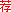 副教授，硕士生导师、管理学博士学位。中共中央机构编制委员会办公室研究中心研究员、国家发改委培训中心客座教授、中国行政管理学会公共管理研究中心研究员、社科院蓝皮书《形象危机应对研究报告》主编应急管理与危机公关、风险评估与风险管理、社会管理与政府改革等孙柏瑛 公共管理学院行政管理系主任、教授、博士生导师、中国行政管理学会理事、中国机构编制改革研究会理事公共部门人力资源管理、公共管理学、高绩效公共组织研究、地方治理、社会管理、社会管理与政府改革等刘  鹏 副教授、美国公共管理学会会员、美国密歇根大学福特公共政策学院客座教授、中国经济体制改革研究会高级研究员风险治理与政府监管、医疗卫生政策、行政改革与社会组织发展、廉政建设与反腐败研究祁凡骅 教授、博士生导师、中央党校短训部兼职教授变革时代领导艺术研究、公共部门人力资源管理研究、公共政策分析、绩效管理等杨宏山教授、公共财政与公共政策研究所所长、法学博士、全国MPA教育指导委员会副秘书长；全国政策科学研究会理事；  北京城市管理学会理事； 北京市城市管理委员会专家组成员、杭州市绩效管理委员会专家组成员政策创新与执行、行政改革、城市与地方治理姓   名姓   名性  别民   族民   族出生日期出生日期籍  贯政治面貌政治面貌本科毕业学校本科毕业学校所学专业所学专业所学专业联系电话联系电话身份证号身份证号身份证号邮箱地址邮箱地址爱好、特长爱好、特长爱好、特长参加工作时间参加工作时间通讯地址通讯地址通讯地址现工作单位现工作单位职务职务职务 本科学位证编号 本科学位证编号学位证发证 时间学位证发证 时间学位证发证 时间教育、工作经历（从大学填起）教育、工作经历（从大学填起）教育、工作经历（从大学填起）教育、工作经历（从大学填起）教育、工作经历（从大学填起）教育、工作经历（从大学填起）教育、工作经历（从大学填起）教育、工作经历（从大学填起）教育、工作经历（从大学填起）教育、工作经历（从大学填起）教育、工作经历（从大学填起）教育、工作经历（从大学填起）教育、工作经历（从大学填起）教育、工作经历（从大学填起）起止年月起止年月起止年月学习或工作单位（学习期间请注明学校、学科专业）学习或工作单位（学习期间请注明学校、学科专业）学习或工作单位（学习期间请注明学校、学科专业）学习或工作单位（学习期间请注明学校、学科专业）学习或工作单位（学习期间请注明学校、学科专业）学习或工作单位（学习期间请注明学校、学科专业）学习或工作单位（学习期间请注明学校、学科专业）学习或工作单位（学习期间请注明学校、学科专业）学习或工作单位（学习期间请注明学校、学科专业）学习或工作单位（学习期间请注明学校、学科专业）任何职务家庭主要成员家庭主要成员家庭主要成员家庭主要成员家庭主要成员家庭主要成员家庭主要成员家庭主要成员家庭主要成员家庭主要成员家庭主要成员家庭主要成员家庭主要成员家庭主要成员姓  名称谓称谓称谓出生年月出生年月在何单位工作、任何职务在何单位工作、任何职务在何单位工作、任何职务在何单位工作、任何职务在何单位工作、任何职务在何单位工作、任何职务在何单位工作、任何职务联系电话 本人已认真阅读并清楚招生简章的所有内容，所有费用一经交纳，不予退回。本表格中填写的内容真实有效，无虚假信息，愿对所填内容负责。签名：                  年     月     日 本人已认真阅读并清楚招生简章的所有内容，所有费用一经交纳，不予退回。本表格中填写的内容真实有效，无虚假信息，愿对所填内容负责。签名：                  年     月     日 本人已认真阅读并清楚招生简章的所有内容，所有费用一经交纳，不予退回。本表格中填写的内容真实有效，无虚假信息，愿对所填内容负责。签名：                  年     月     日 本人已认真阅读并清楚招生简章的所有内容，所有费用一经交纳，不予退回。本表格中填写的内容真实有效，无虚假信息，愿对所填内容负责。签名：                  年     月     日 本人已认真阅读并清楚招生简章的所有内容，所有费用一经交纳，不予退回。本表格中填写的内容真实有效，无虚假信息，愿对所填内容负责。签名：                  年     月     日 本人已认真阅读并清楚招生简章的所有内容，所有费用一经交纳，不予退回。本表格中填写的内容真实有效，无虚假信息，愿对所填内容负责。签名：                  年     月     日 本人已认真阅读并清楚招生简章的所有内容，所有费用一经交纳，不予退回。本表格中填写的内容真实有效，无虚假信息，愿对所填内容负责。签名：                  年     月     日 本人已认真阅读并清楚招生简章的所有内容，所有费用一经交纳，不予退回。本表格中填写的内容真实有效，无虚假信息，愿对所填内容负责。签名：                  年     月     日学院意见：公 章                           年    月     日学院意见：公 章                           年    月     日学院意见：公 章                           年    月     日学院意见：公 章                           年    月     日学院意见：公 章                           年    月     日学院意见：公 章                           年    月     日 本人已认真阅读并清楚招生简章的所有内容，所有费用一经交纳，不予退回。本表格中填写的内容真实有效，无虚假信息，愿对所填内容负责。签名：                  年     月     日 本人已认真阅读并清楚招生简章的所有内容，所有费用一经交纳，不予退回。本表格中填写的内容真实有效，无虚假信息，愿对所填内容负责。签名：                  年     月     日 本人已认真阅读并清楚招生简章的所有内容，所有费用一经交纳，不予退回。本表格中填写的内容真实有效，无虚假信息，愿对所填内容负责。签名：                  年     月     日 本人已认真阅读并清楚招生简章的所有内容，所有费用一经交纳，不予退回。本表格中填写的内容真实有效，无虚假信息，愿对所填内容负责。签名：                  年     月     日 本人已认真阅读并清楚招生简章的所有内容，所有费用一经交纳，不予退回。本表格中填写的内容真实有效，无虚假信息，愿对所填内容负责。签名：                  年     月     日 本人已认真阅读并清楚招生简章的所有内容，所有费用一经交纳，不予退回。本表格中填写的内容真实有效，无虚假信息，愿对所填内容负责。签名：                  年     月     日 本人已认真阅读并清楚招生简章的所有内容，所有费用一经交纳，不予退回。本表格中填写的内容真实有效，无虚假信息，愿对所填内容负责。签名：                  年     月     日 本人已认真阅读并清楚招生简章的所有内容，所有费用一经交纳，不予退回。本表格中填写的内容真实有效，无虚假信息，愿对所填内容负责。签名：                  年     月     日研究生院审批：公 章                           年    月     日研究生院审批：公 章                           年    月     日研究生院审批：公 章                           年    月     日研究生院审批：公 章                           年    月     日研究生院审批：公 章                           年    月     日研究生院审批：公 章                           年    月     日